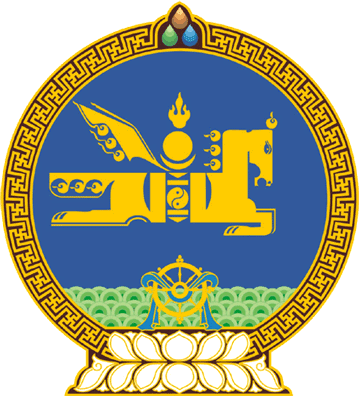 МОНГОЛ УЛСЫН ИХ ХУРЛЫНТОГТООЛ2024 оны 01 сарын 17 өдөр     		            Дугаар 14                   Төрийн ордон, Улаанбаатар хот       Монголын үндэсний олон нийтийн  радио, телевизийн Үндэсний зөвлөлийн   гишүүнээр томилох,  гишүүнээс   чөлөөлөх тухайМонгол Улсын Их Хурлын чуулганы хуралдааны дэгийн тухай хуулийн 108 дугаар зүйлийн 108.2 дахь хэсэг, Олон нийтийн радио, телевизийн тухай хуулийн 21 дүгээр зүйлийн 21.2, 21.8 дахь хэсэг, 26 дугаар зүйлийн 26.1.1 дэх заалтыг үндэслэн Монгол Улсын Их Хурлаас ТОГТООХ нь:1.Ноовойн Нанзаддоржийг Монголын үндэсний олон нийтийн радио, телевизийн Үндэсний зөвлөлийн гишүүнээр томилсугай.2.Дуламрагчаагийн Жавзандоржийг өөрийнх нь гаргасан хүсэлтийг үндэслэн Монголын үндэсний олон нийтийн радио, телевизийн Үндэсний зөвлөлийн гишүүнээс чөлөөлсүгэй.3.Энэ тогтоолыг 2024 оны 01 дүгээр сарын 17-ны өдрөөс эхлэн дагаж мөрдсүгэй.	МОНГОЛ УЛСЫН 	ИХ ХУРЛЫН ДАРГА 				Г.ЗАНДАНШАТАР 